Уважаемые налогоплательщики-физические лица!В преддверии начала отпускного сезона УФНС России по Самарской области напоминает налогоплательщикам-собственникам недвижимости, земельных участков, транспортных средств о необходимости оплатить долги по имущественным налогам физических лиц. Преимущества раннего погашения задолженности очевидны - это минимальное начисление пеней за каждый календарный день просрочки на сумму долга, исключение судебных издержек, ограничительных мер, таких как арест имущества, ограничение права на выезд за пределы Российской Федерации. О наличии задолженности можно узнать с помощью электронного сервиса «Личный кабинет налогоплательщика для физических лиц», Единого портала госуслуг, либо обратиться в МФЦ или налоговую инспекцию лично. Минимизировать временные затраты по оплате задолженности поможет линейка электронных сервисов ФНС России «Оплата налогов и пошлин», «Личный кабинет налогоплательщика для физических лиц». Можно также воспользоваться возможностями Единого портала госуслуг или оплатить задолженность традиционными способами - в офисах банков, кассах местных администраций, почтовых отделениях.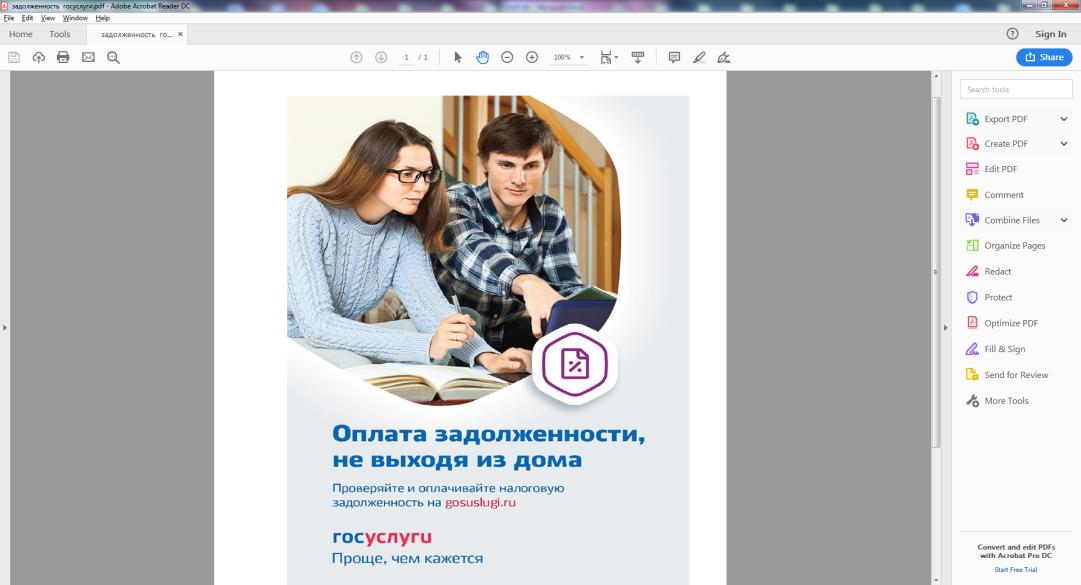 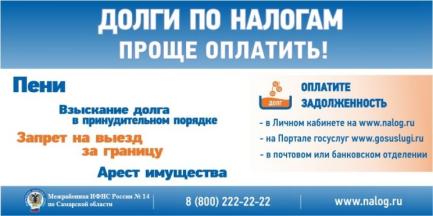 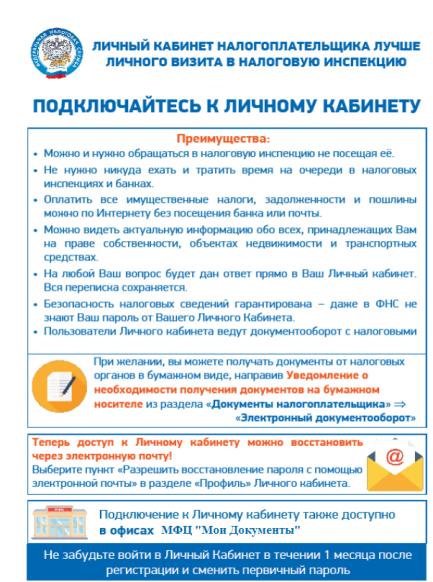 ******************************************************Прокуратура Самарской области разъясняет«Многодетные семьи получат выплаты для погашения ипотеки». Комментирует ситуацию старший помощник прокурора Самарской области по правовому обеспечению Александр Русских. 3 июля 2019 года на официальном интернет-портале правовой информации размещен Федеральный закон c номером 157-ФЗ. Благодаря этому Закону в России начинает действовать новая мера поддержки семей, где рождается третий и последующий ребенок. Это денежная компенсация ипотечных займов. 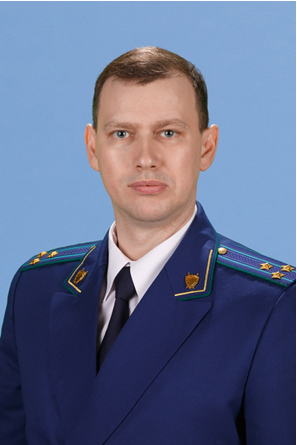 Кто может получить компенсацию?На компенсацию ипотеки вправе рассчитывать мать или отец, у которых в период с 1 января 2019 года по 31 декабря 2022 года родились третий и последующий ребенок и которые являются ипотечными заемщиками. Какие условия получения выплат?Выплата является единовременной и полагается только для погашения одного ипотечного кредита. Законом сумма определена в размере не более 450 тысяч рублей. Она может быть направлена на погашение как основной части долга, а если основной долг у семьи меньше 450 тысяч, то на погашение процентов по займу.Порядок получения выплат будет определен отдельным постановлением правительства России, проект которого уже разработан Минфином России и проходит общественные слушания.Раздел «Социальные права граждан»10.07.2019******************************************************МО МВД России «Похвистневский»Государственные услуги предоставляемые Похвистневским отделом полицииС помощью электронных средств сотрудники МО МВД России «Похвистневский» имеют доступ входа в Автоматизированное рабочее место (АРМ) центра обслуживания, в котором регистрируют, подтверждают, восстанавливают или удаляют учётную запись физического лица. А также имеют возможность восстановления паролей.МО МВД России «Похвистневский»(ул. Советская, 4)Тел.: 8(84656) 2-34-69•	Выдача справок о наличии (отсутствии) судимости и (или) факта уголовного преследования; •	Проведение добровольной государственной дактилоскопической регистрации в Российской Федерации.ОВМ МО МВД России «Похвистневский»(ул. Шевченко, 17А)Тел.: 8(84656) 2-26-97•	Выдача/замена паспортов гражданина РФ на территории РФ;•	Предоставление адресно-справочной информации в адрес физического лица;•	Регистрация граждан по месту жительства и месту пребывания;•	Загранпаспорт нового поколенияРЭО МО МВД России «Похвистневский»(ул. Строителей, 1)Тел.: 8(84656) 2-44-47•	Регистрация автомобиля (постановка/снятие с учёта);•	Замена регистрационных знаков;•	Запись на экзамен; •	Выдача водительского удостоверения.*****************************************************Предоставление адресно справочной информации в адрес физического лицаФедеральным законом о персональных данных определено что адрес – это конфиденциальная информация и предоставляется с согласия гражданина по его воле за исключением случаев, предусмотренных законодательством.Если необходимо найти человека, то надо знать, что информация о регистрационном учете граждан российской федерации  по месту пребывания и по месту жительства в пределах Российской Федерации (далее адресно-справочная информация, информация о человеке) предоставляется подразделениями по вопросам миграции территориальных органов МВД России. Ранее эту услугу осуществляло ФМС России, которая была упразднена, а её функции и полномочия переданы МВД России. Данная адресно-справочная информация предоставляется бесплатно и в срок, который не должен превышать 30 дней. Данная услуга предоставляется физическим лицам, в том числе индивидуальным предпринимателям, и юридическим лицам (за исключением государственных органов и их территориальных органов государственных внебюджетных фондов и их территориальных органов, органов местного самоуправления).Для того чтобы получить информацию о человеке (адресно-справочную информацию - адрес человека: по регистрации места пребывания и места жительства) необходимо написать заявление в территориальное подразделение по вопросам миграции территориального органа МВД России. При этом заявление можно подать лично (с предъявлением документа, подтверждающего личность), направить по почте, либо через единый портал государственных и муниципальных услуг (функций) (www.gosuslugi.ru).Адрес территориального  подразделения по вопросам миграции территориального органа МВД России можно найти на официальном сайте Главного управления по вопросам миграции МВД России.После обращения физического лица о предоставлении адресно-справочной информации в отношении другого физического лица подразделение по вопросам миграции в течение двух рабочих дней направляет в адрес второго (субъекта персональных данных, о котором запрашиваются сведения) сообщение с указанием персональных данных заявителя и его почтового адреса для принятия субъектом персональных данных решения о самостоятельном предоставлении запрашиваемых сведений. При этом заявителю направляется отрывной талон к сообщению. Т.е. надо понимать, что  если человек адрес, которого пытаются узнать, не захочет, чтобы о нём была представлена информация, то она предоставляться не будет.МО МВД России «Похвистневский» оказывает гражданам и юридическим лицам государственную услугу по предоставлению адресно-справочной информации. Данная услуга предоставляется совершенно бесплатно!Получить государственную услугу физические и юридические лица могут: - подав заявление лично по адресу: Самарская область, г. Похвистнево, ул. Шевченко, 17А; - направив заявление по почте, либо подав электронное заявление через Единый портал государственных услуг. Схема действий здесь следующая: на сайте www.gosuslugi.ru выходите в раздел «Безопасность и охрана правопорядка», далее «Информирование», потом «Получение адресно-справочной информации».******************************************************Зарегистрируй автомобиль через портал Госуслуг без очереди!Вы купили автомобиль или мотоцикл? Или, наоборот, продаете — портал госуслуг поможет с документами. Снять с учета, поставить на учет или изменить регистрационные данные — всё это проще сделать через интернет. Раньше автовладельцы заполняли заявление от руки в регистрационно-экзаменационном отделении (РЭО) полиции, ждали в очереди. Это отнимало много времени. Теперь всё проще: заполняете заявление на сайте госуслуг, приходите в РЭО, когда удобно Вам. Дату и время выберите на сайте — оно будет забронировано для Вас, ждать в очереди не придется. Мы напомним о времени записи по электронной почте или при помощи смс-сообщения. РЭО МО МВД России «Похвистневский» находится по адресу: г. Похвистнево, ул. Строителей, 1По пути в РЭО оплатите госпошлину в любом банке. Размер пошлины и реквизиты для вашего региона узнайте на сайте ГИБДД (https://гибдд.рф/gosuslugi/reg/reg/).Чтобы зарегистрировать автомобиль через портал, нужен подтвержденный статус учетной записи на портале госуслуг. Сотрудники МО МВД России «Похвистневский» помогут Вам с подтверждением учётной записи по адресу: г. Похвистнево, ул. Советская, 4, тел.: 8 (84656) 2-34-69.******************************************************Справку о судимости можно получить как электронный документ на портале госуслугМинистерство связи и массовых коммуникаций Российской Федерации сообщает о том, что заказать и получить юридически значимую справку об отсутствии или наличии судимости теперь можно в электронном виде на Едином портале государственных и муниципальных услуг (ЕПГУ).«Решение о предоставлении справки в виде электронного документа связано с ее популярностью среди граждан РФ. В 2016 году справку заказали 3,8 миллиона человек, 656 тысяч из них заказали ее в электронном виде через ЕПГУ», — сообщил директор Департамента развития электронного правительства Минкомсвязи России Владимир Авербах.Для получения данной услуги в электронном виде пользователям Единого портала госуслуг, имеющим подтвержденную учетную запись, необходимо заполнить на портале электронную форму заявления и загрузить сканированное изображение паспорта гражданина РФ. После проверки всех данных в течение 30 календарных дней документ, подписанный электронной цифровой подписью сотрудника Министерства внутренних дел РФ, поступит в личный кабинет заявителя на ЕПГУ.Напоминаем, что такой электронный вариант документа является юридически значимым и может применяться в любых правоотношениях наравне с бумажным.Предоставление государственных услуг осуществляется по адресу: г. Похвистнево, ул. Советская, 4График работы: понедельник, среда с 10.00. до 13.00 часовКонсультации по порядку получения государственных услуг можно получить по телефонам:8 (84656) 2-34-69.******************************************************Второй этап операции «Мак»На территории Самарской области с 8 по 12 июля проходит второй этап операции «Мак», направленной на борьбу с незаконным культивированием наркосодержащих растений, а также на выявление и уничтожение мест произрастания дикорастущих наркосодержащих растений (мака, конопли и т.д.) и перекрытие внутрирегиональных, межрегиональных и трансграничных каналов поступления наркотических средств растительного происхождения в незаконный оборот.Сотрудники ОНК МО МВД России «Похвистневский» напоминают, что незаконное культивирование растений, содержащих наркотические средства или психотропные вещества либо их прекурсоры, непринятие мер по уничтожению дикорастущих наркосодержащих растений и любые факты незаконного оборота наркотиков влекут за собой административную и уголовную ответственность (вплоть до пожизненного лишения свободы).В случае выявления фактов неправомерного использования земель для культивирования наркосодержащих растений, обнаружении дикорастущих массивов в лесных угодьях и населенных пунктах, а также по фактам незаконного оборота наркотиков и сведения о лицах, их распространяющих, обращайтесь в дежурные части полиции по месту жительства либо по телефону 02 (с мобильного – 102), или по номеру дежурной части МО МВД России «Похвистневский»: 8 (84656)2-34-69. Об этом также можно сообщать по телефонам администраций муниципальных районов, городских и сельских поселений.******************************************************Похвистневские полицейские подвели итоги первого полугодия 2019 годаСотрудники МО МВД России «Похвистневский» подвели итоги оперативной деятельности за первое полугодие 2019 года при заместителе начальника ГУ МВД России по Самарской области генерал-майоре внутренней службы Андрее Коновалове, начальнике МО МВД России «Похвистневский» подполковнике полиции Юре Алекян.В начале мероприятия Андрей Геннадьевич вручил за добросовестное несение служебных обязанностей и достижение высоких результатов в служебной деятельности почетные грамоты сотрудникам, а также за успешное выполнение особо важных и сложных задач Юбилейную медаль МВД России «300 лет Российской полиции» начальнику ОНК майору полиции Геннадию Вдовенко, почётную грамоту полицейскому-водителю ОППСП младшему сержанту полиции Вячеславу Зайцеву, диплом второй степени ГУ МВД России по Самарской области команде МО МВД России «Похвистневский», занявшую второе место в соревнованиях на первенство ГУ МВД России по Самарской области по легкоатлетическому кроссу среди команд первой группы. Также дознавателю отдела дознания лейтенанту полиции Константину Осипову от Администрации «Реабилитационного центра для инвалидов «Доблесть» была вручена благодарность за ответственность и профессиональный подход к работе, отзывчивость, активную социальную позицию и индивидуальный подход к гражданам.Доклад об итогах работы отдела зачитал начальник полиции МО МВД России «Похвистневский» майор полиции Дмитрий Акулинин, отметив снижение зарегистрированных преступлений благодаря слаженной работе всего коллектива. Благодаря эффективной оперативно-служебной деятельности, снизилось количество краж, особое внимание уделялось работе по противодействию распространения наркотических средств и психотропных веществ. Сотрудниками отделения ГИБДД реализуются меры по снижению уровня дорожно-транспортных происшествий. На постоянной основе проводятся мероприятия по контролю за пребыванием, проживанием и трудовой деятельностью иностранных граждан на вверенной территории.Приоритетным вопросом в деятельности Отдела является сохранение высокого уровня удовлетворённости граждан качеством государственных услуг, который за полгода составил 100%.После чего были заслушаны доклады исполняющего обязанности заместителя начальника полиции (по ОР) – начальника отдела (ОУР) подполковника полиции Равиля Канюкаева и заместителя начальника полиции (по ООП) майора полиции Дениса Денисова. Также о проделанной работе за полугодие перед присутствующими отчитались исполняющий обязанности начальника ОУУП и ПДН – начальник ОДН подполковник полиции Оксана Романова, начальник ОНК майор полиции Геннадий Вдовенко.После чего, присутствующие на заседании заместитель Главы городского округа Похвистнево Александр Сапсаев, первый заместитель Главы Межмуниципального района Похвистневский по социальным вопросам Виталий Ятманкин и Похвистневский межрайонный прокурор старший советник юстиции Сергей Маркелов высказали свои пожелания и рекомендации.Сергей Маркелов отметил важность работы над конструктивным взаимоотношением полиции и прокуратуры, рекомендовал уделять внимание контролю за хранением и переработкой нефтепродуктов, в связи с многонациональным населением, проживающим на вверенной территории, осуществлять контроль за экстремистскими направлениями, акцентировать внимание на профилактику бытовых преступлений и усилить борьбу с преступлениями коррупционной направленности.Виталий Ятманкин рассказал собравшимся о некоторых направлениях развития района в текущем году – это открытие детского сада в селе Алькино на 90 мест, приобретение передвижного культурного комплекса, завершение строительства ФАПов в сёлах Нугайка и Старопохвистнево, осуществление работы по комплексной программе развития сельскохозяйственных территорий: «Благодарю сотрудников МО МВД России «Похвистневский» за работу по обеспечению охраны общественного порядка совместно с представителями добровольно-народных дружин на 90-летнем юбилее Похвистневского района, который прошёл без происшествий».В своём слове полковник милиции в отставке Александр Сапсаев заметил следующее: «Год за годом, глядя на цифры, радует тенденция к снижению преступлений. Нами ежегодно проводится анкетирование жителей города по удовлетворённости работой Похвистневского отдела внутренних дел, по результатам которой большая часть населения довольны работой сотрудников полиции. Каждый сотрудник МО МВД России «Похвистневский» служит на своём месте и благодаря их слаженной работе граждане живут в безопасном городе. Полицейские не считаясь со своим личным временем, порой в ущерб родным и близким, поддерживают заложенные нами и нашими предками традиции – служить и защищать».Также на подведении итогов председатель Общественного совета при МО МВД России «Похвистневский» майор внутренней службы в отставке Татьяна Вобликова сказала в адрес личного состава тёплые слова: «Тенденция повышения уровня доверия граждан к сотрудникам ОВД постоянно растёт и это заслуга, непосредственно, самих сотрудников полиции. Увеличилось количество людей, которые знают своего участкового, что также характеризует стражей правопорядка, как ответственно относящихся к своей работе сотрудников, которые на постоянной основе проводят профилактические беседы с жителями на вверенных им участках». Председатель Совета Ветеранов ОВД и ВВ подполковник в отставке Николай Неклюдов присоединился ко всем пожеланиям в адрес сотрудников полиции.Заместитель начальника ГУ МВД России по Самарской области генерал-майор внутренней службы Андрей Коновалов порекомендовал руководителям устранить все имеющиеся недочёты в установленные сроки, также работать не снижая темп, для достойных показателей.******************************************************«Будьте бдительны - не дайте себя обмануть!»В начале мероприятия дознаватель отдела дознания МО МВД России «Похвистневский» лейтенант полиции Константин Осипов спросил у собравшихся о возможных случаях, произошедших с ними. Одна из женщин рассказала, как к ней ночью поступил звонок от якобы внука, который срочно просил вынести знакомому денежные средства. Конечно, бабушка перепугалась за своего внука и передала деньги незнакомцу. После этого позвонила ничего не подозревающему внуку и поняла, что деньги отдала мошенникам. О произошедшем обращаться в полицию женщина не стала. Некоторые из присутствующих рассказывали о СМС-сообщениях, ответив на которые пропадали деньги с банковской карты.«Как правило, о таких преступлениях многие из пострадавших предпочитают умалчивать, - пояснил Константин Осипов, – из-за этого мошенники начинают чувствовать свою безнаказанность. Поэтому молчать о случаях мошенничества в отношении вас ни в коем случае нельзя. Не ждите одобрения родственников и знакомых, как только заметили обман – звоните полицию по номеру 02 (102 с мобильного) или вашему участковому».Также лейтенант полиции посоветовал соблюдать ряд правил, позволяющих не попасться на уловки преступников: не открывать посторонним людям двери, спрашивать документы, особенно в случаях, когда злоумышленники представляются сотрудниками социальных или иных служб, не показывать места хранения сбережений. В частности, страж правопорядка рассказал о мошенниках, которые представляются сотрудниками банков, и посоветовал, чтобы никто никому не сообщал свои личные данные по телефону, так как у настоящих сотрудников банка они уже есть, а для дополнительной информации они приглашают в обслуживающие отделения».По завершению встречи сотрудники полиции ответили на многочисленные вопросы собравшихся, и вручили всем участникам тематические буклеты.******************************************************Похвистневские полицейские в короткий срок раскрыли грабёж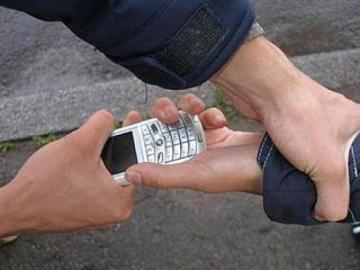 В МО МВД России «Похвистневский» обратилась жительница города Похвистнево с заявлением, о том, что на улице у её несовершеннолетнего сына неизвестный похитил из рук телефон стоимостью более 5 000 рублей.Пострадавший хорошо запомнил подозреваемого и, в присутствии родителей, рассказал сотрудникам уголовного розыска его приметы.Под подозрение полицейских попал неоднократно судимый 27-летний местный житель. Злоумышленник был доставлен в отдел полиции для проведения следственных действий, в ходе которых признался в похищении гаджета у ребёнка. Также подозреваемый рассказал, что телефон успел сдать в ломбард. После чего самостоятельно выкупил его из ломбарда и вернул потерпевшему.По признакам преступления предусмотренного частью 1 статьи 161 Уголовного кодекса Российской Федерации «Грабёж» возбуждено уголовное дело. Санкции статьи предусматривают наказание до четырёх лет лишения свободы. Ведётся следствие. ******************************************************Выплаты по уходу за детьми инвалидами увеличены до 10 000 рублейС 1 июля 2019 года размер ежемесячной выплаты родителю (усыновителю) или опекуну (попечителю) ребенка-инвалида или инвалида с детства 1 группы увеличится почти в два раза с 5500 рублей до 10000 рублей в соответствии с Указом  Президента Российской Федерации от 07.03.2019 № 95 "О внесении изменения в Указ Президента Российской Федерации от 26 февраля 2013 г. № 175 "О ежемесячных выплатах лицам, осуществляющим уход за детьми-инвалидами и инвалидами с детства I группы".  Перерасчет размера ежемесячной выплаты для них будет произведен в беззаявительном порядке с 1 июля 2019 года. Обращения граждан в Управление Пенсионного фонда не требуется.После 1 июля 2019 года повышенный размер выплаты будет назначаться и семьям, впервые обращающимся в территориальные управления Пенсионного фонда с заявлениями на получение ежемесячных выплат по уходу.Ежемесячная выплата по уходу назначается одному неработающему трудоспособному родителю (усыновителю) или опекуну (попечителю) в отношении каждого ребенка-инвалида на весь период ухода.Кроме того, период ухода засчитывается в страховой стаж и за каждый год начисляется 1,8 пенсионных баллов. Это позволяет неработающему родителю сформировать свои пенсионные права для получения страховой пенсии.СПРАВКАКогда положена выплата •	1. В семье есть ребенок-инвалид в возрасте до 18 лет или инвалид с детства I группы.•	2. За ним ухаживает кто-то из родителей.•	3. Родитель не работает, хотя трудоспособен.•	4. Компенсацию платят только одному из родителей и только на период ухода.Заместитель начальника управления ПФР                                                  Г.А.Алексеева******************************************************КАКИЕ ЛЬГОТЫ ЕСТЬ У ПРЕДПЕНСИОНЕРОВЛюдям предпенсионного возраста гарантированы льготыФедеральные льготы- Освобождение от имущественных и земельного налогов.- Два дня в год на диспансеризацию с сохранением зарплаты.- Выплата пенсионных накоплений.- Гарантии трудовой занятости: административная и уголовная ответственность работодателя за увольнение или отказ от приема на работу предпенсионеров.- Бесплатное профессиональное переобучение.- Повышенное пособие по безработице: 11 280 руб. в месяц в 2019 г.Кто пользуется правом на льготыПраво на предпенсионные льготы определяется индивидуально. В большинстве случаев право на льготы появляется за 5 лет до нового пенсионного возраста с учетом переходного периода. В 2019 г. льготами могут воспользоваться женщины 51 года и старше и мужчины 56 лет и старше. Исключение — налоговые льготы, правом на них пользуются женщины начиная с 55 лет и мужчины начиная с 60 лет.Как получить льготыДля получения льгот необходимо подать заявление в ведомство, предоставляющее льготу: налоговую службу, центр занятости или социальной защиты и др. справку, подтверждающую статус предпенсионера, при необходимости можно получить через личный кабинет на сайте  Пенсионного фонда России или в клиентских службах и управлениях ПФР.***************************************************КОМУ НА ПЕНСИЮ РАНЬШЕУ КОГО ДОСРОЧНЫЙ ВЫХОД НА ПЕНСИЮ БЕЗ ИЗМЕНЕНИЙ- Лица, работающие в тяжелых, опасных и вредных условиях труда: шахтеры, металлурги, водители городских автобусов и трамваев и др.- Женщины, родившие пять и более детей и воспитавшие их до 8 лет.- Женщины, родившие двух и более детей, при наличии северного стажа.- Один из родителей (опекунов) инвалида с детства, воспитавший его до 8 лет.- Инвалиды вследствие военной травмы.- Инвалиды по зрению первой группы.- Лица, пострадавшие в результате радиационных или техногенных катастроф и ядерных испытаний.ДОСРОЧНЫЙ ВЫХОД НА ПЕНСИЮ С ИЗМЕНЕНИЯМИ- Для педагогов, врачей и артистов сохраняется досрочная пенсия после приобретения необходимой выслуги лет (от 25 до 30 лет). При этом пенсия назначается с учетом пенсионного возраста.- Северяне, как и раньше, выходят на пенсию на 5 лет раньше общеустановленного пенсионного возраста, но с учетом поэтапного повышения. Северный спецстаж, как и раньше, составляет от 15 до 20 лет.НОВЫЕ ЛЬГОТЫ ПО ДОСРОЧНОМУ ВЫХОДУ НА ПЕНСИЮ- Многодетные мамы с тремя детьми смогут выйти на пенсию на 3 года раньше нового пенсионного возраста, женщины с четырьмя детьми — на 4 года раньше.- Женщины со стажем 37 лет и мужчины со стажем 42 года имеют право выйти на пенсию на два года раньше нового пенсионного возраста.******************************************************Новый порядок предоставления социальной доплаты к пенсии (ФСД)В целях реализации послания Президента Российской Федерации В.В. Путина к Федеральному Собранию Российской Федерации от 20 февраля 2019 года принят Федеральный закон от 01 апреля 2019 г. №49-ФЗ «О внесении изменений в статью 12.1 Федерального закона «О государственной социальной помощи» и статью 4 Федерального закона «О прожиточном минимуме в Российской Федерации», в соответствии с которыми с 1 января 2019 года меняются правила предоставления неработающим пенсионерам социальной доплаты к пенсии до прожиточного минимума пенсионера.Установленный Федеральным законом №49-ФЗ новый механизм исчисления размера социальной доплаты к пенсии предусматривает: сначала определяется размер социальной доплаты (ФСД) к пенсии исходя из размеров пенсии и ежемесячной денежной выплаты (ЕДВ) без учета индексации пенсий и ЕДВ, затем установленный размер социальной доплаты к пенсии суммируется с пенсией и ЕДВ с учетом индексации текущего года.Таким образом, суммы индексаций текущего года будут выплачиваться сверх установленной в Самарской области величины прожиточного минимума пенсионера (ПМП). На 2019 год утвержден в размере 8413 рублей.Причитающиеся неработающим пенсионерам суммы выплат подлежат перерасчету с 1 января 2019 года и будут выплачены в мае текущего года.Прибавку к пенсии в результате вступивших в силу изменений получат неработающие получатели любого вида страховой пенсии или пенсии по государственному обеспечению, которым по состоянию на 31 декабря 2018 года была установлена федеральная  социальная доплата. Перерасчет размера социальной доплаты у каждого пенсионера происходит беззаявительно и индивидуально. Это значит, что пенсионерам в Пенсионный фонд обращаться не надо.Новый механизм подсчета общей суммы материального обеспечения неработающего пенсионера               до индексации     после индексации  после индексации                                   пенсии                          пенсии                       ЕДВ«Размер социальной доплаты к пенсии не подлежит пересмотру в связи с индексацией (корректировкой) размеров пенсии и ЕДВ»(пункт 1 статьи 1 Федерального закона от 1 апреля 2019 г.  №49-ФЗ)                                   		******************************************************Первые назначения страховой пенсии по старости с «новым» возрастом начнутся в июлеС  июля Управление Пенсииного фонда  начал работу по назначению пенсии  с учетом изменений пенсионного возраста. С января 2019 года в России началось поэтапное повышение общеустановленного пенсионного возраста (по году в год до 2028 года).  Однако первые назначения страховой пенсии по старости на общих основаниях с учетом данных изменений начались с июля текущего года.  Это касается мужчин, рожденных в первой половине 1959 года и женщин, рожденных в первой половине 1964 года. У них новым пенсионным Законом предусмотрена  возможность выйти на пенсию на полгода раньше: в 60,5 и 55,5 лет (мужчины и женщины соответственно).В июле выйти на пенсию смогут жители города Похвистнево и Похвистневского района  указанных годов, которые отметили свой день рождения в январе. Февральские именинники могут обратиться за назначением в августе и т.д. Если же граждане родились во второй половине указанных годов, то обратиться за назначением страховой пенсии по старости они смогут в первом полугодии  2020 года.Напомним, что помимо достижения возраста в текущем году 60,5 лет мужчинами и 55,5 лет женщинами для установления страховой пенсии по старости необходимо соблюдение еще двух важных условий – определенное количество страхового стажа и пенсионных коэффициентов. В 2019 году минимальный стаж для выхода на пенсию на общих основаниях составляет 10 лет, а минимальное количество пенсионных коэффициентов -16,2.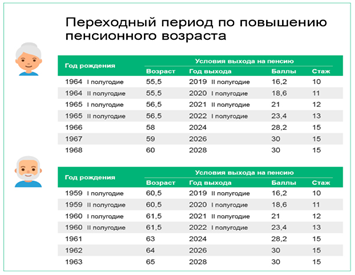 ****************************************************** ЧТО НУЖНО ЗНАТЬ О ПЕНСИОННОМ ВОЗРАСТЕ?ОСНОВНЫЕ ПОЛОЖЕНИЯ ЗАКОНА О ПОВЫШЕНИИ ПЕНСИОННОГО ВОЗРАСТАКОМУ НА ПЕНСИЮ В 2019 ГОДУВ 2019г. пенсионный возраст увеличился на один год, однако благодаря специальной льготе пенсия назначается на полгода раньше нового пенсионного возраста: женщины выходят на пенсию в 55,5 года, мужчины — в 60,5 года.У КОГО ВОЗРАСТ НЕ ИЗМЕНИЛСЯПрежний пенсионный возраст сохранился у большинства граждан, выходящих на пенсию досрочно: людей, работающих в тяжелых, опасных и вредных условиях труда, женщин с пятью детьми, инвалидов по зрению, родителей и опекунов инвалидов с детства и многих других (полный перечень — на сайте pfrf.ru).КОМУ ЛЬГОТЫ РАНЬШЕ ПЕНСИИЛюдям предпенсионного возраста гарантированы льготы, которые раньше предоставлялись только после выхода на пенсию. Право на льготы определяется индивидуально. В большинстве случаев льготы положены за 5 лет до нового пенсионного возраста. Некоторые льготы предоставляются с 55 лет (женщинам) и с 60 лет (мужчинам).ЧТО НОВОГО ЖДЕТ ПЕНСИОНЕРОВПовышение пенсионного возраста не затрагивает нынешних пенсионеров. Все, кому до 2019г. назначена пенсия, продолжают ее получать. За счет изменений страховые пенсии неработающих пенсионеров индексируются существенно выше инфляции.ЧТО НОВОГО У ВРАЧЕЙ, УЧИТЕЛЕЙ И СЕВЕРЯНДля врачей, учителей, артистов и северян сохраняются прежние льготы по досрочному выходу на пенсию, включая требования к минимальному спецстажу. Вместе с тем начиная с 2019г. выход на пенсию для таких граждан определяется с учетом переходного периода по повышению пенсионного возраста.******************************************************Соблюдение требований пожарной безопасности при использовании электросетей и электроприборов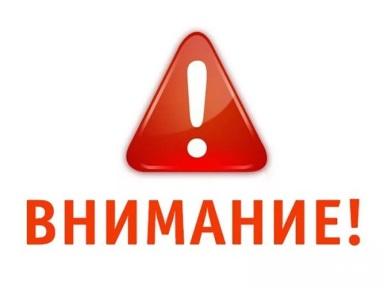 Пожары от электротехнических причин возникают в случае перегрузки сети мощными потребителями, при неверном монтаже или ветхости электросетей, при пользовании неисправными электроприборами и оставлении их без присмотра.Отдел надзорной деятельности и профилактической работы  городского округа Похвистнево и муниципального района Похвистневский, напоминает, чтобы избежать такого рода пожаров, необходимо соблюдать несложные правила:- монтаж электропроводки должен выполнять только квалицированный специалист;- замер сопротивления изоляции электропроводки необходимо производить не реже одного раза в три года;- не следует эксплуатировать провода и кабели с повреждённой или потерявшей защитные свойства изоляцией, а также повреждённые розетки и выключатели;- нельзя эксплуатировать самодельные электронагревательные приборы;- необходимо применять подставки из негорючих материалов для электроутюгов, электроплит и чайников;- не следует допускать перегрузки электросети - нельзя включать в электрическую розетку одновременно несколько электроприборов особенно большой мощности;- запрещается применять некалиброванные плавкие вставки ("жучки") в аппаратах защиты от перегрузки и короткого замыкания;- не оставляйте электробытовые приборы включенными в сеть в течение длительного времени, они могут перегреться;- не оставляйте работающий электронагревательный прибор без присмотра либо под присмотром детей и пожилых людей.Будьте внимательны при эксплуатации электрооборудования и своевременно организовывайте его ремонт.Помните, эти простые правила позволят сохранить ваше имущество и избежать трагедии!При возникновении чрезвычайных ситуаций необходимо звонитьпо единому телефону пожарной службы «101», «01», а так же Единая дежурно-диспетчерская служба «112» (все операторы сотовой связи)******************************************************Дела земельныеС чего начать, если требуется зарегистрировать право собственности на земельный участок или поставить его на кадастровый учёт? Как поясняют в Кадастровой палате по Самарской области, механизм действий следующий: подать заявление и пакет необходимых документов в орган регистрации прав. Если речь идёт о постановке на кадастровый учет нового земельного участка – то понадобится представить документ о формировании участка из земель государственной или муниципальной собственности, изданный уполномоченным органом, а также подготовленный на его основании межевой план. При этом, согласно Земельному кодексу Российской Федерации, образование участков из земель, находящихся в государственной или муниципальной собственности, выполняется в соответствии с одним из следующих документов:•	проект межевания территории;•	проектная документация лесных участков;•	утвержденная схема расположения земельного участка или земельных участков на кадастровом плане территории.Что касается межевого плана – он должен соответствовать нормам действующего законодательства. За подготовкой этого документа следует обратиться  к кадастровому инженеру, который подготовит план в электронном виде и подпишет своей усиленной квалифицированной электронной подписью. Ещё один вопрос, с которым граждане часто обращаются на консультации в Кадастровую палату по Самарской области, связан с уточнением границ участка. Специалисты поясняют, что  при закреплении местоположения границ существующего земельного участка - его границы и площадь подлежат уточнению при межевании. Схема действий землевладельца такая же, как описано выше. В орган регистрации прав необходимо представить заявление от собственника и соответствующий межевой план, который готовит кадастровый инженер. Именно этот специалист выйдет на местность, определит координаты характерных точек границ и отразит всю актуальную информацию в межевом плане.Пресс-служба Кадастровой палаты по Самарской области Ева Акимова pr_fkp@mail.ru    ******************************************************Подтвердить права на наследство станет проще5 июля 2019 года вступает в силу приказ Минэкономразвития, который упрощает порядок нотариального ведения наследственных дел. Согласно приказу, нотариусы получают возможность напрямую запрашивать сведения из ЕГРН о документах-основаниях регистрации вещного права наследодателя. Определение порядка получения нотариусом таких сведений из госреестра позволит упросить процесс оформления наследства для граждан, в том числе и для жителей Самарской области.   При открытии наследственного дела для удостоверения прав на недвижимое имущество требуется представить нотариусу документы, на основании которых зарегистрировано вещное право. Теперь нотариус по запросу может получить сведения о документах, на основании которых зарегистрировано право наследодателя. Как поясняет Кадастровая палата по Самарской области - ранее такие сведения предоставлялись только по запросу правообладателя, его законного представителя или доверенного лица. Нотариус не имел возможности запрашивать эту информацию из ЕГРН самостоятельно. Приказ Минэкономразвития от 20.03.2019 № 144 наделил нотариуса правом заверять и направлять в Кадастровую палату запрос о получении сведений из ЕГРН о документах-основаниях осуществления государственной регистрации вещного права. Расширение перечня сведений, которые нотариус вправе самостоятельно запрашивать из ЕГРН, позволяет урегулировать вопрос получения документов, необходимых для ведения наследственных дел, без посредничества наследников. Нотариус может запросить данные в бумажном или электронном виде, самостоятельно подписав запрос. Таким образом, при оформлении наследства гражданам станет проще получить нотариальное удостоверение имущественных правПресс-служба Кадастровой палаты по Самарской области                                         ******************************************************Кадастровая палата разъяснила новеллы в процедуре согласования границ земельных участков Президент России Владимир Путин подписал закон, который позволяет урегулировать некоторые вопросы согласования общих границ земельных участков – обязательной процедуры, которая проводится кадастровым инженером в ходе межевания. Руководитель Кадастровой палаты по Самарской области Андрей Жуков рассказал, как предоставление кадастровым инженерам сведений об адресах правообладателей смежных участков, содержащихся в Едином государственном реестре недвижимости, поможет соблюсти законные интересы землевладельцев.     Кадастровые инженеры получили право запрашивать из госреестра необходимую для геодезических и кадастровых работ информацию, в том числе сведения об адресах владельцев недвижимости: почтовых и электронных. Доступ к актуальным и достоверным контактам снизит вероятность адресных ошибок при отправке гражданам извещений о проведении согласования границ смежных участков. Своевременная обратная связь позволит учесть интересы всех заинтересованных лиц, а значит, предотвратить земельные споры между соседями в дальнейшем.Согласно российскому законодательству, чтобы стать полноправным владельцем земельного участка и защитить свою территорию от посягательства третьих лиц, необходимо зарегистрировать право собственности на землю. Установить границы участка поможет кадастровый инженер в ходе процедуры межевания. Оно может проводиться как по заказу самого собственника, так и на основании государственных или муниципальных контрактов на проведение комплексных кадастровых работ. Кадастровый инженер определяет координаты земельного участка, и, если сведения о границах примыкающих к нему участков не внесены в ЕГРН, также согласует общие границы с соседями. «По решению кадастрового инженера согласование местоположения границ проводится на общем собрании заинтересованных лиц или в индивидуальном порядке. Разница в том, что собрание необходимо организовывать с помощью предварительной рассылки почтовых извещений всем заинтересованным лицам – в бумажном или электронном виде. Поиск адресатов возложен на кадастрового инженера. Эти контактные данные  владельцы недвижимости вносят в госреестр  - для обратной связи в случаях, когда могут быть затронуты их права и законные интересы. Однако, возможности получать эти данные для использования в работе – кадастровые инженеры не имели», - говорит директор Кадастровой палаты по Самарской области Андрей Жуков.Благодаря поправкам, кадастровые инженеры смогут получать сведения, необходимые для проведения процедуры согласования границ, что позволит им упростить свою работу и направлять извещения конкретному правообладателю. Для владельцев недвижимости это дополнительная гарантия того, что их интересы будут приняты во внимание при межевании соседей. При анализе документов, представляемых для кадастрового учета, орган регистрации прав особое внимание уделяет соблюдению процедуры согласования, в том числе, порядка извещения собственников смежных участков.Также при проведении комплексных кадастровых работ исполнитель будет представлять в орган регистрации прав заявление о внесении в ЕГРН сведений об электронном или почтовом адресе владельца недвижимости. Эти контактные данные кадастровые инженеры тоже смогут запрашивать для работы. Федеральный закон № 150-ФЗ «О внесении изменений в Федеральный закон «О кадастровой деятельности» и Федеральный закон «О государственной регистрации недвижимости» вступает в силу 16 сентября 2019 года. Кадастровая палата по Самарской области                                                                                  10.07.2019******************************************************Государственное бюджетное учреждение Самарской области«Самарское ветеринарное объединение»ВАЖНАЯ ИНФОРМАЦИЯ          ВНИМАНИЕ!       В Ульяновской области выявлен очаг африканской чумы свиней (далее АЧС) на территории ЛПХ Кафарова Н.Н. расположенного  в с. Сурские Вершины, Барышского района в непосредственной близости от границ с Самарской областью. Учитывая, обширные социально-экономические связи между субъектами Федерации, существует реальная угроза возникновения АЧС на территории Самарской области. Обо всех случаях заболевания и внезапного падежа свиней, при обнаружении в лесных массивах падежа кабанов просим НЕЗАМЕДЛИТЕЛЬНО сообщать в ГБУ СО «Самарское ветеринарное объединение» по телефонам горячей линии: 8(846)951-00-31;8(927)-003-23-32;8(937)–650-49-55Структурное подразделение Похвистневская СББЖ г.Похвистнево, ул.Суходольная,38 тел.: 8(84656)2-12-87;2-27-95; 2-16-07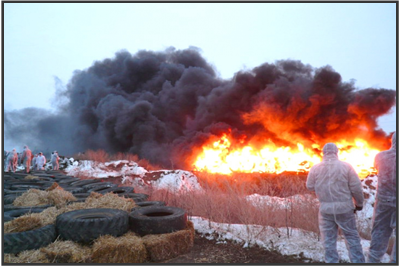 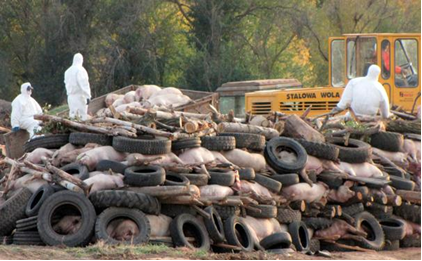 Помните, за действия (бездействия), повлекшие за собой возникновение очагов АЧС и др. заразных заболеваний животных и её распространение предусмотрена административная и уголовная ответственность!АФРИКАНСКАЯ ЧУМА СВИНЕЙАфриканская чума свиней – особо опасное вирусное заболевание всех видов домашних и диких свиней. Летальный исход – 100%. Специфических средств профилактики нет! Для человека опасности не представляет. Наносит огромный экономический ущерб.             Механизм распространения – основным путем распространения вируса является механический: через транспорт; при кормлении; через инструменты и одежду обслуживающего персонала; грызунами и другими животными, встречающимися на фермеСимптомы и течение болезни : при молниеносном течении болезни животные гибнут внезапно и без характерных признаков; при остром течении болезни наблюдаются следующие симптомы: больные животные большую часть времени лежат, вяло поднимаются, быстро устают; наблюдается посинение кожи на ушах и пятачке; слизисто-гнойные выделения из носа и глаз; сильная жажда; одышка; кашель; приступы рвоты; на коже в области внутренней поверхности бедер, на животе, шее, у основания ушей заметны красно-фиолетовые пятна, при надавливании они бледнеют; у больных животных раскручивается хвост; иногда понос с кровью, чаще запор; слабость и параличи задних конечностей; шаткая походка; повышенная температура тела – до 40,5-42,0С; посинение кожи и слизистых; пятнистые кровоизлияния на коже и внутренних органах.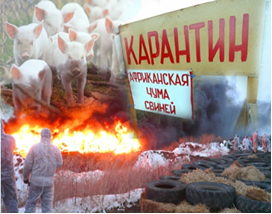 Болезнь проявляется через 2-9 дней после заражения. Гибель может наступить через несколько часов после появления первых клинических признаков.Мероприятия по ликвидации африканской чумы свиней: поголовье свиней в очаге заболевания полностью ликвидируется бескровным методом; трупы свиней, навоз, а также предметы ухода сжигают, золу закапывают в ямы, перемешивая с известью; деревянные помещения, полы, решетки сжигают; каменные помещения, где содержались животные дезинфицируют 3% горячим раствором едкого натра и 2% раствором формальдегида; на расстоянии 10 км вокруг неблагополучного пункта все свинопоголовье убивают, а мясо утилизируют на специализированных предприятиях; карантин снимается через 6 месяцев с последнего случая падежа, а разведение свиней разрешается не ранее, чем через год после снятия карантина; в случае возникновения угрозы заноса и распространения вируса АЧС уничтожается все свинопоголовье, которое содержится в хозяйствах, не отвечающих требованиям III  и IV уровней биологической защиты. Чтобы предотвратить занос африканской чумы необходимо: не допускать посторонних лиц в свое хозяйство; обеспечить безвыгульное содержание свиней; исключить скармливание свиньям кормов животного происхождения и пищевых отходов ; покупать корма только промышленного производства и подвергать  их  тепловой обработке перед скармливанием при температуре не менее 80С; проводить обработку свиней и помещений для их содержания один раз в 10 дней против кровососущих насекомых (клещей, вшей, блох), постоянно ведите борьбу с грызунами; не осуществлять подворный убой и реализацию свинины без проведения предубойного осмотра и проведения ветеринарно-санитарной экспертизы мяса и продуктов убоя специалистами государственной ветеринарной службы; не покупать живых свиней в местах несанкционированной торговли без ветеринарных сопроводительных документов, не завозить свиней и продукцию свиноводства из других регионов без согласования с государственной ветеринарной службой;обязательно предоставлять свиней для ветеринарного осмотра, вакцинаций (против классической чумы свиней, рожи) и других обработок, проводимых ветеринарными специалистами; не выбрасывать трупы животных, отходы от их содержания и переработки на свалки, обочины дорог, не захоранивать их; не пытаться переработать мясо павших или вынужденно убитых свиней – это запрещено и может привести к дальнейшему распространению болезни.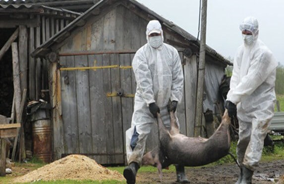 Телефон горячий линии по Самарской области при падеже и заболеваниях свиней 8 (846) 951-00-31Структурное подразделение Похвистневская СББЖ г.Похвистнево, ул.Суходольная,38 тел.: 8(84656)2-12-87;2-27-95; 2-16-07****************************************************    поселения    Малый  Толкай                                         РАСПРОСТРАНЯЕТСЯ БЕСПЛАТНОГазета основана 14.06.2010 г.    поселения    Малый  Толкай                                          15 июля  2019  года№ 28 (244)    поселения    Малый  Толкай                                         ОФИЦИАЛЬНОЕОПУБЛИКОВАНИЕСумма индексации ЕДВСумма индексации ПЕНСИИСумма индексации ПЕНСИИВеличина  ПМП  в Самарской области 8413 рублейВеличина  ПМП  в Самарской области 8413 рублейВеличина  ПМП  в Самарской области 8413 рублейВеличина  ПМП  в Самарской области 8413 рублейВеличина  ПМП  в Самарской области 8413 рублейПЕНСИЯПЕНСИЯПЕНСИЯЕДВЕДВЕДВСОЦИАЛЬНАЯ ДОПЛАТАСОЦИАЛЬНАЯ ДОПЛАТАСОЦИАЛЬНАЯ ДОПЛАТА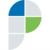 Филиал федерального государственного бюджетного учреждения «Федеральная кадастровая палата Федеральной службы государственной регистрации, кадастра и картографии» по Самарской областиг. Самара, ул. Ленинская, 25а, корп.  № 1               e-mail: pr_fkp@mail.ru, twitter: @pr_fkp, ВК: vk.com/fkp_samara, www.kadastr.ruФилиал федерального государственного бюджетного учреждения «Федеральная кадастровая палата Федеральной службы государственной регистрации, кадастра и картографии» по Самарской областиг. Самара, ул. Ленинская, 25а, корп.  № 1               e-mail: pr_fkp@mail.ru, twitter: @pr_fkp, ВК: vk.com/fkp_samara, www.kadastr.ruФилиал федерального государственного бюджетного учреждения «Федеральная кадастровая палата Федеральной службы государственной регистрации, кадастра и картографии» по Самарской областиг. Самара, ул. Ленинская, 25а, корп.  № 1               e-mail: pr_fkp@mail.ru, twitter: @pr_fkp, ВК: vk.com/fkp_samara, www.kadastr.ruУчредители: Администрация сельского поселения Малый Толкай муниципального района Похвистневский Самарской области и Собрание представителей сельского поселения Малый Толкай муниципального района Похвистневский Самарской области.Издатель: Администрация сельского поселения Малый Толкай муниципального района Похвистневский Самарской областиУчредители: Администрация сельского поселения Малый Толкай муниципального района Похвистневский Самарской области и Собрание представителей сельского поселения Малый Толкай муниципального района Похвистневский Самарской области.Издатель: Администрация сельского поселения Малый Толкай муниципального района Похвистневский Самарской областиУчредители: Администрация сельского поселения Малый Толкай муниципального района Похвистневский Самарской области и Собрание представителей сельского поселения Малый Толкай муниципального района Похвистневский Самарской области.Издатель: Администрация сельского поселения Малый Толкай муниципального района Похвистневский Самарской областиАдрес: Самарская область, Похвистневский район, село Малый Толкай, ул. Молодежна,2 тел. 8(846-56) 54-1-40Тираж 100 экз. Подписано в печать Редактор Атякшева Р.Ю.